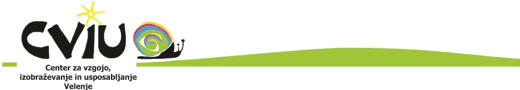   Pridržujemo si pravico do spremembe jedilnika.  Pridržujemo si pravico do spremembe jedilnika.  Pridržujemo si pravico do spremembe jedilnika.       Pridržujemo si pravico do spremembe jedilnika.      Pridržujemo si pravico do spremembe jedilnika.                              JEDILNIKseptember  20201.9. 2020 – 4. 9. 2020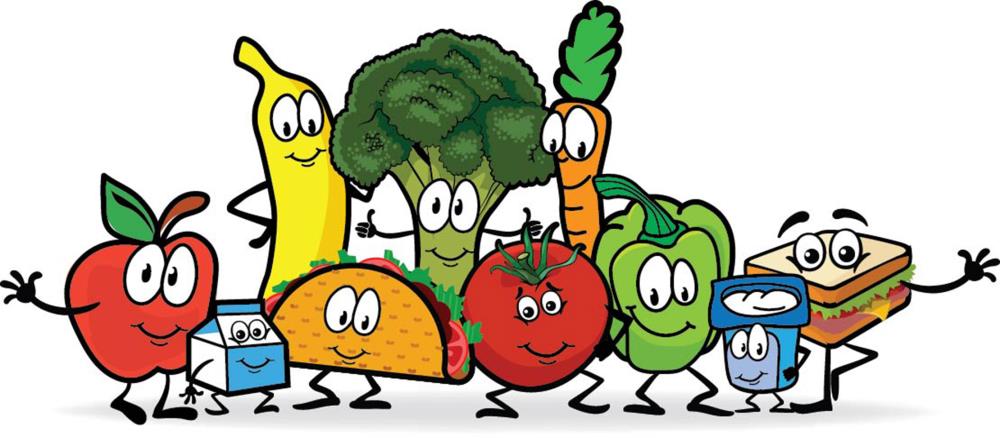 MALICAKOSILOPON alergeniTOR  1. 9.limonada štručka s sirom in šunkoenolončnica s puranjim mesom navihančkinaravni sadni sokalergenimleko, gluten   mleko, gluten, jajce, zelena  SRE 2. 9.mleko, čokolešnikbananakokošja juha z ribano kašosvinjska pečenkarizi-bizi, solataalergeni mleko, gluten, oreškigluten, jajce, zelena ČET  3. 9.sadni čajpolbeli kruh, sir edamec, sveža paprikazelenjavna kremna juhamesni kanelonimešana solatasladoledalergenimleko, gluten, jajce,  oreškimleko, gluten, jajce, zelena PET  4. 9.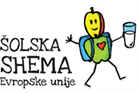 šipkov čaj korenčkov namaz črn kruh jabolko                       špageti s haše omakozelena solatalubenicaalergenimleko,jajce, glutenmleko, gluten, jajce, zelena JEDILNIKseptember  20207. 9. 2020 – 11. 9. 2020MALICAKOSILOPON 7. 9.sadni čaj, skutin namaz z drobnjakom in avokadom črn kruh, slive               boranjakoruzna polentasolata, breskevalergeni mleko, gluten   gluten, zelenaTOR  8. 9.limonada pica Margerita lubenica                                                        goveja juha z rezancigovedina, pražen krompirrdeča pesaalergenimleko, gluten  mleko, gluten, jajce, zelenaSRE 9. 9.mlečni zdrob s posipomčokoladni keksibanana                            fižolova enolončnicapalačinkemešan kompotalergeni mleko, gluten, oreški  mleko, gluten, jajce, zelenaČET  10. 9.šipkov čaj ribe tune v lepinji sparadižnikom in papriko                            juha z govejimi cmočkiocvrti zrezki pečen krompirparadižnikova solataalergenigluten, jajce, ribemleko, gluten, jajce, zelenaPET  11. 9.bezgov čajtelečja hrenovka, hot dog štručka, gorčica                                    cvetačna juhapiščančja rižotazelena solata s koruzoalergenimleko, gluten mleko, gluten, jajce, zelenaJEDILNIKseptember  202014. 9. 2020 – 18. 9. 2020MALICAKOSILOPON 14. 9.planinski čaj, obloženi kruh (kuhan pršut, sir, sveža kumara)                  zdrobova juhaocvrt paniran file osličafrancoska solatasadjealergeni mleko, gluten   ribe, gluten, jajce, zelenaTOR 15. 9.mlekomaslo, medčrn kruh, jabolko                                                         polnjena paprikapire krompirgrozdjealergenimleko, gluten  mleko, gluten, jajce, zelenaSRE  16. 9.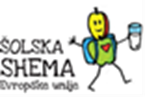 navadni jogurtsirov burekmarelica                                                          juha z ribano kašodušena govedina, njokizeljna solataalergeni mleko, gluten  mleko, gluten, jajce, zelenaČET 17. 9.bela kava črn kruh, tunina pašteta sveža paprika                               ričet s kranjsko klobasoslivovi cmokikompotalergenimleko, gluten, ribemleko, gluten, jajce, zelenaPET  18. 9.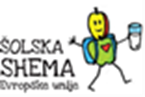 koruzni kosmiči z mlekommini žemljicanektarina                                     zelenjavna kremna juhaocvrte kračicezeljne krpice, sadjealergenimleko, gluten mleko, gluten, jajce, zelenaJEDILNIKseptember  202021. 9. 2020 – 25. 9. 2020MALICAKOSILOPON 21. 9. kakavkisla smetanaržen kruh, breskev                                                            makaronovo mesozelena solatasadje alergeni mleko, gluten   gluten, zelenaTOR 22. 9.bezgov čajobložena ovsena žemlja, (puranja prsa, suha sal., sir, paprika)        juha z vlivancipiščančji zrezki v omakikus-kus, solataalergenimleko, gluten  mleko, gluten, jajce, zelenaSRE  23. 9.sadni jogurt temni rogljičnektarina                                                                                                                                                       prežganka z jajcisesekljana pečenka, pire krompir, solataalergeni mleko, gluten, jajce  mleko, gluten, jajce, zelenaČET 24. 9.čaj z limonoribe z zelenjavokruh, jabolko                                                  goveji golažkoruzna polentasadna solata s smetanoalergenigluten, ribemleko, gluten, zelenaPET  25. 9.kakavviki krema, črn kruh, grozdje                                                           gobova juhafile postrvi, slan krompirsolataalergenimleko, gluten, oreški ribe, gluten, mleko, zelenaJEDILNIKseptember  202028. 9. 2020 – 30. 9. 2020MALICAKOSILOPON 28. 9.mlečna prosena kaša s posipom lincer keksibanana                                      krompirjev golažsadne rezinenaravni sadni sok alergeni mleko, gluten   mleko, gluten, jajce, zelenaTOR 29. 9.limonadaobložen kruh ( piščančja sal., sir mocarela, paradižnik)                      zdrobova juhapečeni piščancipire krompirsolataalergenimleko, gluten, oreški  mleko, gluten, jajce, zelenaSRE  30. 9.čajštručka s šunko in sirom grozdje                                                         cvetačna juhalazanjazelena solataalergeni mleko, gluten  mleko, gluten, jajce, zelenaČET alergeniPET  alergeni